08.04.20 Дистанционное обучение по теме: «Составь букву»Занятие 2Упражнение 1. «Говорящая абракадабра»Инструкция: На первый взгляд может показаться, что перед вами полная абракадабра. Но если присмотреться повнимательнее, то можно прочесть загадку. Подберите «ключик», прочтите загадку и запиши.W C K # A % T & Y E F P T @ Ь# % Y Б W E G & Q Л R A # V W* & @ > B E @ F J C F @ # Ь @$ % G @ C # « @ % B E U T @ $@ = O # % @ Д & E $ V Л # W AУпражнение 2. Инструкция: Расшифруй письмо и запиши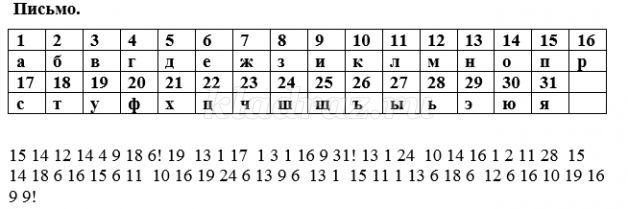 ________________________________________________________________________________________________________________________________________________________________________________________________________________________________________________________________________________________________________________________________________________________________________________________________________________________________________________________________________________________________________________________________________________________________